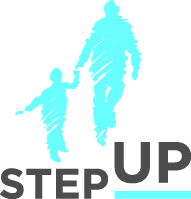 This certifies that                                            attended the 2 hour Webinar Training Continuum of Care Reform and Improving Education Outcomes for Foster Youth in Residential Programs Webinar on July 20, 2016. 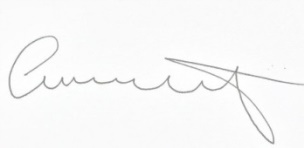 Attendee Signature				       Angie Schwartz